UNDERGRADUATE CURRICULUM COMMITTEE (UCC)
PROPOSAL FORM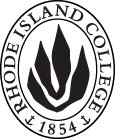 Cover page	scroll over blue text to see further important instructions: [if not working select “COMMents on rollover” in your Word preferences under view] please read these.N.B. Please do not use highlight to select choices within a category but simply delete the options that do not apply to your proposal (e.g. in A.2 if this is a course revision proposal, just delete the creation and deletion options and the various program ones, so it reads “course revision”) Do not ever delete any of the numbered categories—if they do not apply leave them blank. ALL numbered categories in section (A) must be completed. If there are no resources impacted it is okay to put “none” in A. 7B.  NEW OR REVISED COURSES  Delete section B if the proposal does not include a new or revised course. As in section A. do not highlight but simply delete suggested options not being used. Always fill in b. 1 and B. 3 for context.C. Program Proposals   complete only what is relevant to your proposal if this is a revision, but include the enrollment numbers for all proposals. Delete section C  if the proposal is not revising, creating, deleting or suspending any progam. D. SignaturesChanges that affect General Education in any way MUST be approved by ALL Deans and COGE Chair.Changes that directly impact more than one department/program MUST have the signatures of all relevant department chairs, program directors, and their relevant dean (e.g. when creating/revising a program using courses from other departments/programs). Check UCC manual 4.2 for further guidelines on whether the signatures need to be approval or acknowledgement.Proposals that do not have appropriate approval signatures will not be considered. Type in name of person signing and their position/affiliation.Send electronic files of this proposal and accompanying catalog copy to curriculum@ric.edu and a printed signature copy of this whole form to the current Chair of UCC. Check UCC website for due dates.D.1. Approvals: required from programs/departments/deans who originate the proposal. THESE may include multiple departments, e.g., for joint/interdisciplinary proposals. D.2. Acknowledgements: REQUIRED from OTHER PROGRAMS/DEPARTMENTS (and their relevant deans if not already included above) that are IMPACTED BY THE PROPOSAL. SIGNATURE DOES NOT INDICATE APPROVAL, ONLY AWARENESS THAT THE PROPOSAL IS BEING SUBMITTED. CONCERNS SHOULD BE BROUGHT TO THE UCC COMMITTEE MEETING FOR DISCUSSION; all faculty are welcome to attend.A.1. Course or programSociology 324: Immigration AND JusticeSociology 324: Immigration AND JusticeSociology 324: Immigration AND JusticeSociology 324: Immigration AND JusticeReplacing A. 1b. Academic unitFaculty of Arts and Sciences Faculty of Arts and Sciences Faculty of Arts and Sciences Faculty of Arts and Sciences A.2. Proposal typeCourse:  creation Program: revision (Global Studies)Course:  creation Program: revision (Global Studies)Course:  creation Program: revision (Global Studies)Course:  creation Program: revision (Global Studies)A.3. OriginatorMikaila ArthurHome departmentSociologySociologySociologyA.4. Context and Rationale Note: Must include additional information in smart tip for all new programsWe have long felt that the absence of coursework on immigration was a major limitation of both the Sociology and Justice Studies programs, particularly given our student demographics and our students’ career interests. Adding this course will enhance our curriculum. The Global aspects of this course also make it a good fit as a required elective in the Global Studies program, which this proposal will also request.We have long felt that the absence of coursework on immigration was a major limitation of both the Sociology and Justice Studies programs, particularly given our student demographics and our students’ career interests. Adding this course will enhance our curriculum. The Global aspects of this course also make it a good fit as a required elective in the Global Studies program, which this proposal will also request.We have long felt that the absence of coursework on immigration was a major limitation of both the Sociology and Justice Studies programs, particularly given our student demographics and our students’ career interests. Adding this course will enhance our curriculum. The Global aspects of this course also make it a good fit as a required elective in the Global Studies program, which this proposal will also request.We have long felt that the absence of coursework on immigration was a major limitation of both the Sociology and Justice Studies programs, particularly given our student demographics and our students’ career interests. Adding this course will enhance our curriculum. The Global aspects of this course also make it a good fit as a required elective in the Global Studies program, which this proposal will also request.We have long felt that the absence of coursework on immigration was a major limitation of both the Sociology and Justice Studies programs, particularly given our student demographics and our students’ career interests. Adding this course will enhance our curriculum. The Global aspects of this course also make it a good fit as a required elective in the Global Studies program, which this proposal will also request.A.5. Student impactMust include to explain why this change is being made?Students’ ability to study areas of interest will be enhanced. New staffing will ensure we can offer the course without unduly impacting the rotation of other restricted-elective course choices.Students’ ability to study areas of interest will be enhanced. New staffing will ensure we can offer the course without unduly impacting the rotation of other restricted-elective course choices.Students’ ability to study areas of interest will be enhanced. New staffing will ensure we can offer the course without unduly impacting the rotation of other restricted-elective course choices.Students’ ability to study areas of interest will be enhanced. New staffing will ensure we can offer the course without unduly impacting the rotation of other restricted-elective course choices.Students’ ability to study areas of interest will be enhanced. New staffing will ensure we can offer the course without unduly impacting the rotation of other restricted-elective course choices.A.6.a. Impact on other programs This course will be included in among the required electives in the JSTD program and an option for SOC majors, too. And it will be available to students in Global StudiesThis course will be included in among the required electives in the JSTD program and an option for SOC majors, too. And it will be available to students in Global StudiesThis course will be included in among the required electives in the JSTD program and an option for SOC majors, too. And it will be available to students in Global StudiesThis course will be included in among the required electives in the JSTD program and an option for SOC majors, too. And it will be available to students in Global StudiesThis course will be included in among the required electives in the JSTD program and an option for SOC majors, too. And it will be available to students in Global StudiesA.6.b. Will this impact transfer agreements? Explain how and list what needs to be updated.N/AN/AN/AN/AN/AA.7. Resource impactFaculty PT & FT: Staffing as of Fall 2022 should be sufficientStaffing as of Fall 2022 should be sufficientStaffing as of Fall 2022 should be sufficientStaffing as of Fall 2022 should be sufficientA.7. Resource impactLibrary:Collections should already be sufficientCollections should already be sufficientCollections should already be sufficientCollections should already be sufficientA.7. Resource impactTechnologyN/AN/AN/AN/AA.7. Resource impactFacilities:N/AN/AN/AN/AA.8. Semester effectiveFall 2022 A.9. Rationale if sooner than next Fall A.9. Rationale if sooner than next FallA.10. INSTRUCTIONS FOR CATALOG COPY:  Use the Word copy versions of the catalog sections found on the UCC Forms and Information page. Cut and paste into a single file ALL the relevant pages from the college catalog that need to be changed. Use tracked changes feature to show how the catalog will be revised as you type in the revisions. If totally new copy, indicate where it should go in the catalog. If making related proposals a single catalog copy that includes all changes is preferred. Send catalog copy as a separate single Word file along with this form.A.10. INSTRUCTIONS FOR CATALOG COPY:  Use the Word copy versions of the catalog sections found on the UCC Forms and Information page. Cut and paste into a single file ALL the relevant pages from the college catalog that need to be changed. Use tracked changes feature to show how the catalog will be revised as you type in the revisions. If totally new copy, indicate where it should go in the catalog. If making related proposals a single catalog copy that includes all changes is preferred. Send catalog copy as a separate single Word file along with this form.A.10. INSTRUCTIONS FOR CATALOG COPY:  Use the Word copy versions of the catalog sections found on the UCC Forms and Information page. Cut and paste into a single file ALL the relevant pages from the college catalog that need to be changed. Use tracked changes feature to show how the catalog will be revised as you type in the revisions. If totally new copy, indicate where it should go in the catalog. If making related proposals a single catalog copy that includes all changes is preferred. Send catalog copy as a separate single Word file along with this form.A.10. INSTRUCTIONS FOR CATALOG COPY:  Use the Word copy versions of the catalog sections found on the UCC Forms and Information page. Cut and paste into a single file ALL the relevant pages from the college catalog that need to be changed. Use tracked changes feature to show how the catalog will be revised as you type in the revisions. If totally new copy, indicate where it should go in the catalog. If making related proposals a single catalog copy that includes all changes is preferred. Send catalog copy as a separate single Word file along with this form.A.10. INSTRUCTIONS FOR CATALOG COPY:  Use the Word copy versions of the catalog sections found on the UCC Forms and Information page. Cut and paste into a single file ALL the relevant pages from the college catalog that need to be changed. Use tracked changes feature to show how the catalog will be revised as you type in the revisions. If totally new copy, indicate where it should go in the catalog. If making related proposals a single catalog copy that includes all changes is preferred. Send catalog copy as a separate single Word file along with this form.A.10. INSTRUCTIONS FOR CATALOG COPY:  Use the Word copy versions of the catalog sections found on the UCC Forms and Information page. Cut and paste into a single file ALL the relevant pages from the college catalog that need to be changed. Use tracked changes feature to show how the catalog will be revised as you type in the revisions. If totally new copy, indicate where it should go in the catalog. If making related proposals a single catalog copy that includes all changes is preferred. Send catalog copy as a separate single Word file along with this form.A.11. List here (with the relevant urls), any RIC website pages that will need to be updated (to which your department does not have access) if this proposal is approved, with an explanation as to what needs to be revised:A.11. List here (with the relevant urls), any RIC website pages that will need to be updated (to which your department does not have access) if this proposal is approved, with an explanation as to what needs to be revised:A.11. List here (with the relevant urls), any RIC website pages that will need to be updated (to which your department does not have access) if this proposal is approved, with an explanation as to what needs to be revised:A.11. List here (with the relevant urls), any RIC website pages that will need to be updated (to which your department does not have access) if this proposal is approved, with an explanation as to what needs to be revised:A.11. List here (with the relevant urls), any RIC website pages that will need to be updated (to which your department does not have access) if this proposal is approved, with an explanation as to what needs to be revised:A.11. List here (with the relevant urls), any RIC website pages that will need to be updated (to which your department does not have access) if this proposal is approved, with an explanation as to what needs to be revised:Old (for revisions only)ONLY include information that is being revised, otherwise leave blank. NewExamples are provided within some of the boxes for guidance, delete just the examples that do not apply.B.1. Course prefix and number SOC 324B.2. Cross listing number if anyB.3. Course title Immigration and JusticeB.4. Course description Students will study the sociological perspective on global migration, including factors driving movement, impacts on sending and receiving countries and on migrants themselves, assimilation, and legal regimes governing migration.B.5. Prerequisite(s)Any 200-level sociology course or consent of department chair.B.6. OfferedFall  | Spring  | Summer  |Even years |  Odd years | AnnuallyAlternate Years  | As neededAnnuallyB.7. Contact hours 4B.8. Credit hours4B.9. Justify differences if anyB.10. Grading system Letter grade  | CR/NCR |  H/S/ULetter grade  B.11. Instructional methodsFieldwork  | Internship  | Laboratory | Lecture  | Practicum  | Seminar  | Small group | Individual |  Studio | Lecture  B.11.a  Delivery MethodOn campus |  Distance Learning |    % Online | Asynchronous |HybridOn campus B.12.  CATEGORIES       12. a. How to be usedRequired for major/minor   |Restricted elective for major/minor  | Free elective  | Required for Certification Restricted elective for major/minor        12 b. Is this an Honors          course?YES  | NONO       12. c. General Education          N.B. Connections must include at                      least 50% Standard Classroom          instruction.YES  | NO  |category:NO       12. d.  Writing in the        Discipline (WID)YES  | NONOB.13. How will student performance be evaluated?Attendance  | Class participation |  Exams  |  Presentations  | Papers  | Class Work  | Interviews | Quizzes |Performance Protocols  | Projects | |  Reports of outside supervisor | Studio work | Field Work | Clinical workAttendance  | Class participation |  Exams  |  Presentations  | Papers  | Class Work  | Quizzes | Projects | B.14 Recommended class-size30B.15. Redundancy statementN/AB. 16. Other changes, if anyB.17. Course learning outcomes: List each one in a separate rowProfessional Org.Standard(s), if relevantHow will each outcome be measured?Analyze patterns of global migration and the push-pull factors that drive population movementSee B. 13Explain how migration impacts sending countries, receiving countries, and migrants themselvesSee B. 13Examine theories of assimilation and acculturation as they apply to migrant groups and individualsSee B. 13Describe the legal process for immigration to the United States & in international law, including types of visas, refugee status, and the immigration court and immigration enforcement systemsSee B. 13B.18. Topical outline: DO NOT INSERT WHOLE SYLLABUS, JUST A TWO-TIER TOPIC OUTLINE. Proposals that ignore this request will be returned for revision.Patterns of MigrationHistorical and contemporary migration flowsPush factorsPull factorsImmigration & Law in the U.S. and GloballyVisas Refugee and related statusesImmigration courtsImmigration enforcement and border controlImmigration and global human rights regimesResidency & citizenshipThe Impacts of MigrationImpacts on sending countriesImpacts on receiving countriesImpacts on migrants themselvesTransnationalismTheories of assimilation and acculturationThe children and grandchildren of immigrantsAll sections of the course will incorporate two key elements:An intersectional framework that considers the ways race, gender identity, sexual orientation, age, disability, religion, socioeconomic status, national origin, citizenship, and other axes of inequality and identity interact with global migration and its legal regimes, andA focus on contemporary policy issues, which will change over time but as of 2022 might include persons displaced by conflict, the impact of legal status on legal documentation like drivers’ licenses, decisions about immigration control and migrant numbers, and migration and global climate change.Old (for revisions only)New/revisedC.1. Enrollments Must be completed.4  (Global Studies)C.2. Admission requirementsC.3. Retention requirementsC.4. Course requirements for each program option. Show the course requirements for the whole program here.Culture, Geography, SocietyCulture, Geography, SocietyC.5. Credit count for each program optionC.6. Program Accreditation (if relevant)C.7. Other changes if anyC.8.  Program goalsNeeded for all new programsNamePosition/affiliationSignatureDateMikaila ArthurChair of Sociology*approved by e-mail4/14/2022Desirée CiambroneProgram Director of Justice Studies*approved by e-mail4/28/2022Earl SimsonDean of Arts and Sciences Earl Simson4/28/2022Moonsil KimCo-Director Global Studies*approved by e-mail5/2/2022NamePosition/affiliationSignatureDate